November 2018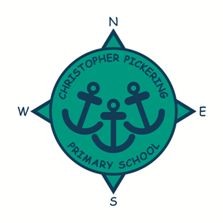 NEWSLETTERNovember 2018NEWSLETTERChristopher Pickering Remembers…Dear Parents, Carers, Governors, Friends, Staff and Pupils,The centenary of Armistice was marked at CPPS by all year groups. The Year 3/4 children prepared a poppy display which has now taken pride of place in the  hallway at school to mark the sacrifice made.  We held a Remembrance Assembly on Monday 12th November and created a giant human poppy on the playground.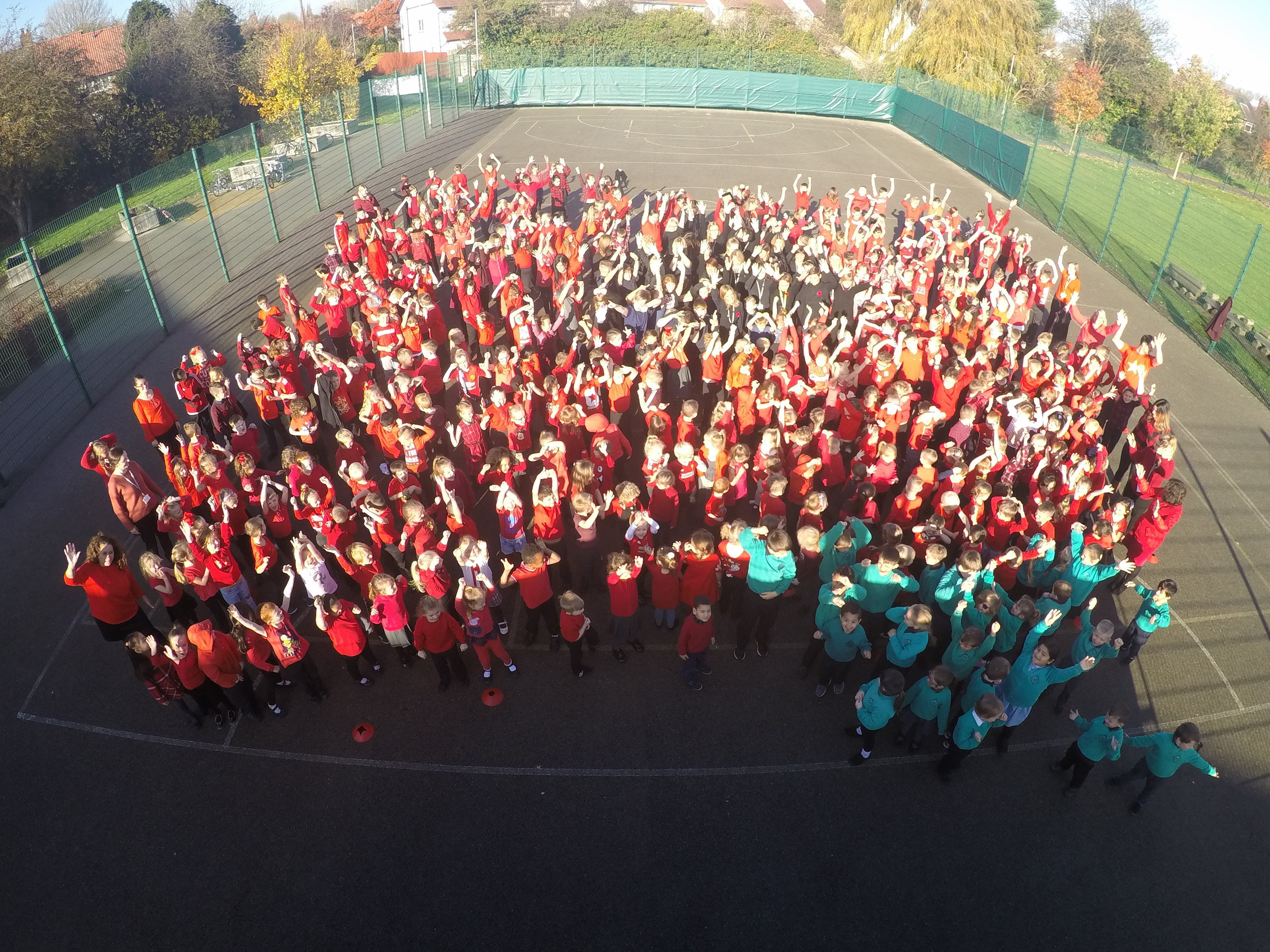 We have now turned our thoughts to the festival of Christmas and all the joy that it brings! Please note the dates for all of the different celebrations.Jane MarsonInformationAutumn/Winter in full swing!Inevitably the trees have been shedding their leaves and have been making our footpaths and steps slippery. Please take extra care and keep us all safe and healthy!Harvest FestivalThank you all for supporting our Harvest Festival. The charities –Emmaus, Age Concern and Humbercare Features Project who received the donations of food were overwhelmed with your generosity. Children in NeedWe had a great day on Friday raising money for Children in Need. Yet again you were very generous with your donations and we raised the grand sum of £430. Thank you! 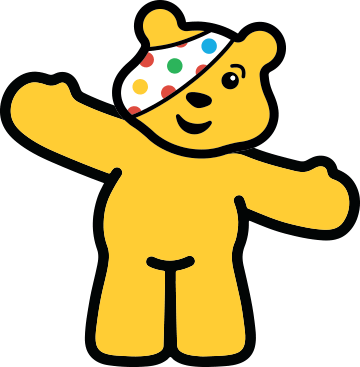 A Polite ReminderPlease can all parents/carers ensure that appropriate language is used on the school site at all times. This includes on the school playground and when in school. Thank you.Starting School in 2019Do you have a child aged between 3 to 4 years old? Was your child born between September 1 2014 and August 31st 2015? If so, then he/she should start school in September 2019. You can apply for a place online NOW using the electronic form on the council’s website www.hull.gov.uk or you can get an application form from the Admission Team. Application forms are available now. The deadline for receiving applications is January 15th 2019. Tree PlantingWe had an extremely successful tree planting day this week, as we are embarking on a long-term project to create our own forest school and reduce excessive surface water on our school field. To do this we will plant several hundred trees across the school site, including a large woodland with a camp fire at its centre. A big thank you to all the parents who came in to help us with this.Countdown to the Christmas Fair – Donations Welcome at Any TimeOn Monday 3rd December the PTA will be hosting the annual Christmas fair. This is, as most of you know, one of the biggest fundraising events the PTA hold and, once again, we are asking for your help to make it a resounding success.  There will be lots of old favourites including Santa’s grotto, tombola, chocolate tombola, reindeer food and many more.  The PTA will be extremely grateful for any items for the tombola stalls. One of the obvious benefits of the work of the PTA are the contributions they make to school trips but the PTA have purchased so much more including reading books and maths mastery materials. The difference the PTA makes to the learning, happiness and wellbeing of your children is immense. 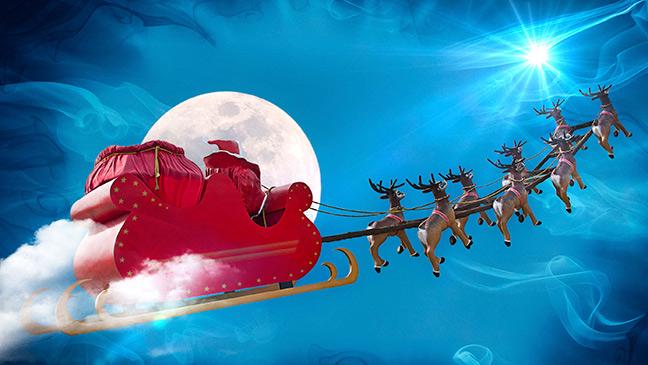 CPPS Sporting AchievementsFirst in Hull to Achieve Platinum!At the start of our school year we were very proud to achieve the prestigious School Games Mark Platinum Award. This is awarded to schools who have maintained consistently high standards with their school sport provision and, after 5 years of successive gold awards, the completion of an extended application and submission of a detailed case study we were lucky enough to receive the award.   We are now the first in the City to achieve this level of recognition. School SportWe’ve had another fantastic start to the sporting year with Hull Active Schools and Tigers Trust:2nd in tag rugby qualifiers (4th in Grand final)1st in 7 a side football (qualifying for Humberside finals)2nd in BocciaCross Country – 2nd Girl’s ‘A’ team.  2nd Girl’s ‘B’ individual,  1st Girl’s ‘B’ Team, 3rd Girl’s ‘B’ Team, 1st Boy’s ‘B’ Team, 2nd Boy’s ‘B’ team, 2nd Boy’s ‘B’ individual (4 children through to county finals). 2nd in Girl’s 7 a side football. 1st, 2nd & 3rd in Tigers Trust bench ball2nd & 3rd in team timed Badminton Championships (qualifying for Hull final)Progressed to the next round in the Humberside 9 a side cupEnrichment & LifestylesWe have continued to enrich our PE & Sport provision with our Fencing Day, courtesy of ‘FITfence’,  and have introduced our Fitbit challenge (in partnership with the Premier League and Tigers Trust). Our House Captains have attended a ‘Showing Racism the Red Card’ workshop which uses international sporting bodies to spread awareness about racism and a number of Y5/6 children completed the ‘Hull-timate Challenge’ obstacle course – check our YouTube channel to see Archie racing KCFM around the course!Outside of SchoolWe love to hear how our children have been keeping active during weekends and holidays; please keep sharing their success stories with us. We’ve had children completing dance exams, attending rugby camps, starting elite-level football training, football tours and boxing bouts - please keep these success stories coming in so we can celebrate your child’s talents.School DatesSchool Term Dates